    The Common Service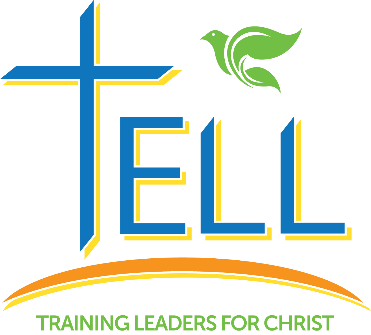 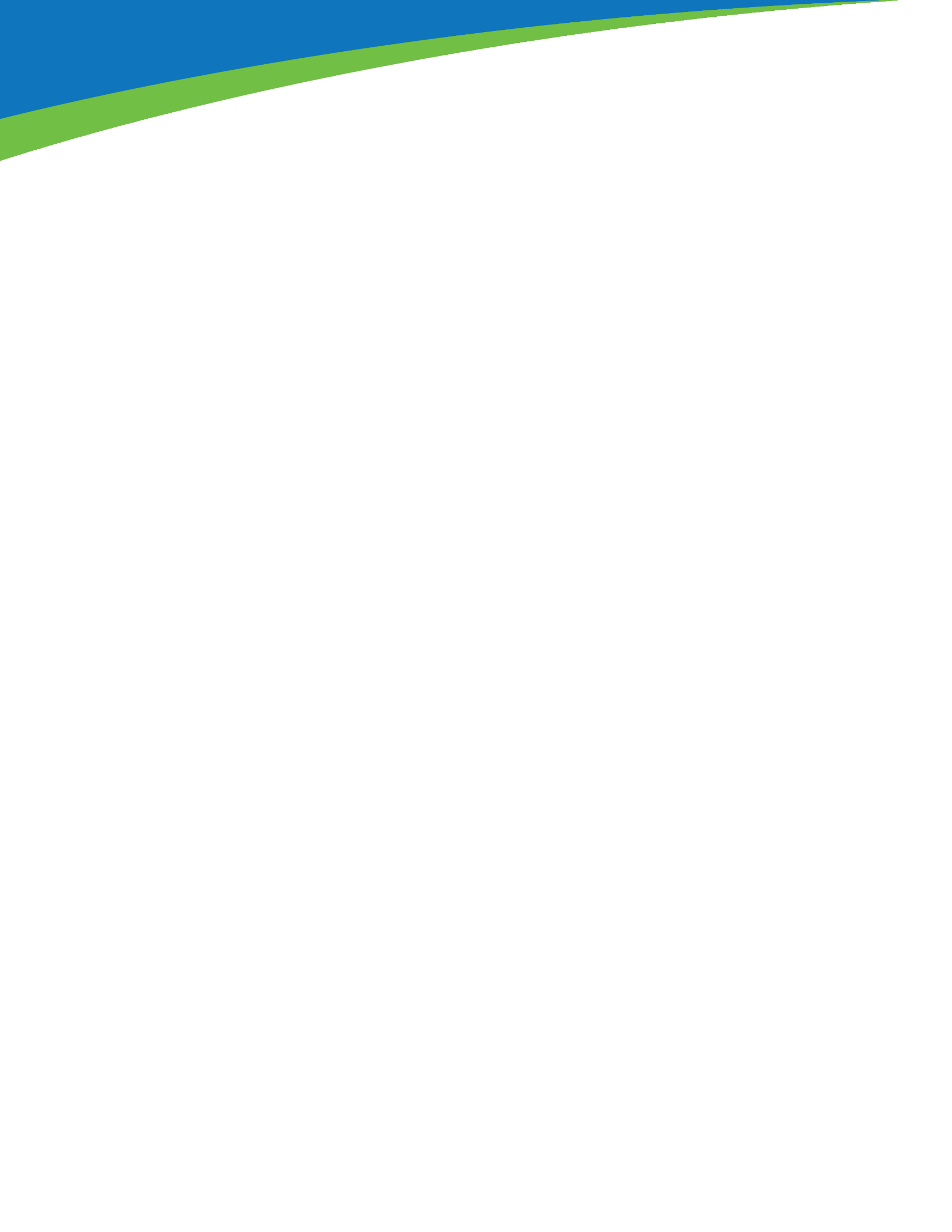 Welcome and IntroductionCelebration of God’s WordWe Listen to Our GodSongStandCall to WorshipM:	We are gathered here today in the name of the one true God, Father, Son and Holy Spirit.C:	Amen.Confession of Sin and Assurance of Forgiveness because of JesusM: Let us confess our sins to God and one another.1 - Heavenly Father, I Come To You Confessing 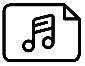 ll: Heavenly Father, I come confessing
All my sins, in thought and word, and deed.
I am by nature a poor, blind sinner.
Trusting in my Savior, I pray have mercy on me!
The good I should do, I haven’t done.
What I shouldn’t do, you know I’ve done.
Sinner that I am, I come confessing.
Trusting in my Savior, I pray have mercy on me. :ll
For the sake of Jesus, I pray have mercy on me.M: Let us turn to the Lord for his mercy.2 - O Lord, Mercy, Have Mercy On Me [Kyrie] ll: O Lord, mercy, have mercy on me.
Christ have mercy, have mercy on me.
I’m crying, O Lord, have mercy on my soul.
O Lord, mercy, have mercy on me. :llM:	God our heavenly Father, has been merciful to us and has given his only Son to be the sacrifice to take away the sins of the world. Therefore, according to the promise and command of the Lord Jesus Christ, I assure you that your sins are forgiven. In the name of the Father and of the Son and of the Holy Spirit.C:	Amen.M:	With the peace of Christ’s forgiveness, let us praise the Lord.3 - Glory Be To God The Father [Gloria Patri]ll: Glory be to God the Father.
Glory be to Jesus Christ the Son.
Glory be to the Mighty Holy Spirit.
As it was in the beginning is now and forever. :llAs it was in the beginning is now and forever.Prayer of the Day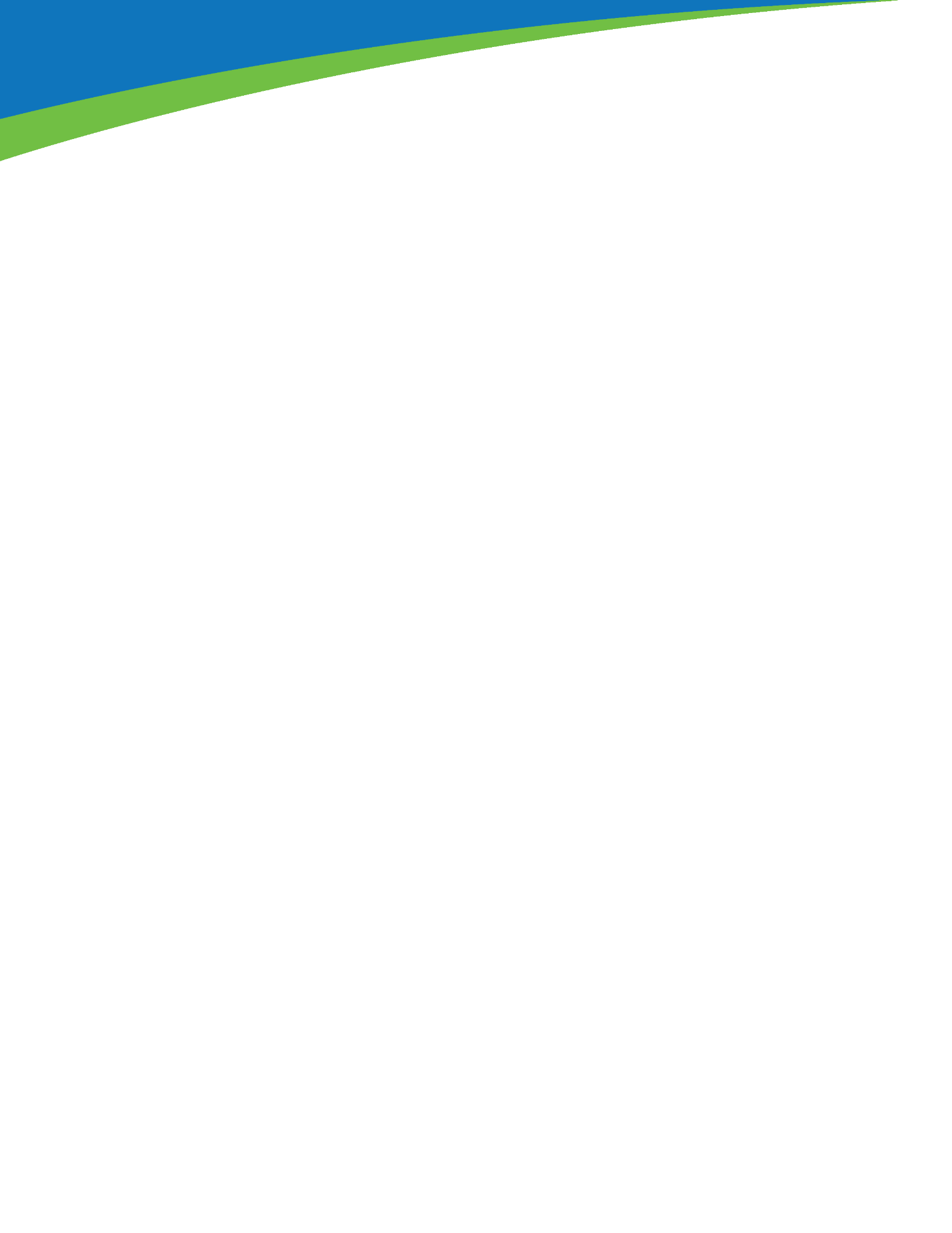 M:	Let us pray…
C:	Amen.4 - Glory To God In Highest Heaven [Gloria in Excelsis]Glory to God in highest heaven
	and on earth peace, good will toward men.
Glory to God in highest heaven
	and on earth peace, good will toward men. We praise and bless you, we glorify you,
	we give thanks to you for your great glory.
O Lord God our heavenly King,
	To God the Father, our praise we bring.Jesus Christ, the Lamb of God,	
	you take away the sins of the world. 
Jesus Christ, the Lamb of God,	
	have mercy on us. Receive our prayer.The Father’s only Son, true God, true man
	Jesus in majesty at God’s right hand.
Father, Son and Spirit, the Trinity,
	All glory and honor for eternity!Glory to God in highest heaven
	and on earth peace, good will toward men.
Glory to God in highest heaven
	and on earth peace, good will toward men.Be SeatedFirst LessonPsalm of the DaySecond LessonApostles’ Creed: A personal confession of Christian faithWith these words Christians have witnessed their faith for almost 2000 years. 
Traditionally used when the Lord’s Supper is not celebrated.I believe in God, the Father almighty, maker of heaven and earth.I believe in Jesus Christ, his only Son, our Lord,
who was conceived by the Holy Spirit, 
born of the virgin Mary,
suffered under Pontius Pilate, 
was crucified, died, and was buried.
He descended into hell. 
The third day he rose again from the dead.
He ascended into heaven and is seated at the right hand 
of God the Father almighty.
From there he will come to judge the living and the dead.I believe in the Holy Spirit, the holy Christian Church, 
the communion of saints,
the forgiveness of sins, the resurrection of the body, 
and the life everlasting. Amen.Nicene Creed: The public confession of the Christian ChurchTraditionally used when the Lord’s Supper is celebrated.We believe in one God, the Father, the Almighty, maker of heaven and earth, of all that is, seen and unseen.We believe in Lord, Jesus Christ, the only Son of God, eternally begotten of the Father, God from God, Light from Light, true God from true God, begotten, not made, of one being with the Father. Through him all things were made. For us and for our salvation, he came down from heaven, was incarnate of the Holy Spirit and the virgin Mary, and became fully human. For our sake he was crucified under Pontius Pilate. He suffered death and was buried. On the third day he rose again in accordance with the Scriptures. He ascended into heaven and is seated at the right hand of the Father. He will come again in glory to judge the living and the dead, and his kingdom will have no end.We believe in the Holy Spirit, the Lord, the giver of life, who proceeds from the Father and the Son, who in unity with the Father and the Son is worshiped and glorified, who has spoken through the prophets. We believe in one holy Christian and apostolic Church. We acknowledge one baptism for the forgiveness of sins. We look for the resurrection of the dead and the life of the world to come. Amen.SongSermonTime of Thanksgiving and PrayerWe Show our Thanks and Talk to our GodStand 5 - Create In Me A Clean Heart [The Offertory]ll: Create in me a clean heart, I’m praying to you Lord. 
And renew a right spirit within me.
Cast me not away from your presence, O Lord. 
And take not your mighty Holy Spirit from me.
Restore to me the joy of your salvation.
And uphold me with your free Spirit. 
I’m praying to you Lord. :llBe seatedOfferingStandSongPrayer of the ChurchLord’s PrayerJesus teaches all his followers to pray…Our Father, who art in heaven, hallowed be thy name, 
thy kingdom come, thy will be done on earth as it is in heaven. 
Give us this day our daily bread; and forgive us our trespasses, 
as we forgive those who trespass against us; 
and lead us not into temptation, but deliver us from evil. 
For thine is the kingdom and the power and the glory 
forever and ever. Amen.If the Lord’s Supper is not celebrated, 
conclude with the Parting Blessing.Celebration of the Lord’s SupperWe Receive the Gift of Jesus’ Body and Blood
for the Forgiveness of SinsBlessing of the CommunicantsM: The Lord be with you.
C: And also with you.M: Lift up your hearts.
C: We lift them up to the Lord.M: Let us give thanks to the Lord, our God.
C: It is good and right to do so.M: It is good and right that we should at all times and in all places give you thanks, O Lord, holy Father, almighty and everlasting God, through Jesus Christ, our Lord, who gave his body and shed his blood on the cross to take away the sins of the world. Therefore, with all those who trust in him now and in eternity we join together and sing:6 - Holy, Holy, Holy [Sanctus]ll: Holy, holy, holy Lord God of heav'nly hosts:
Heaven and earth are full of your glory.
Hosanna, hosanna, hosanna in the highest.
Heaven and earth are full of your glory.Blessed is he, oh blessed is he
who comes in the name of the Lord.
Hosanna in the highest. Blessed is he
who comes in the name of the Lord. :llBlessed is he, oh blessed is he
who comes in the name of the Lord.
Hosanna in the highest. Blessed is he
who comes in the name of the Lord. Words of InstitutionM: Our Lord, Jesus Christ, on the night he was betrayed, took bread; and when he had given thanks, he broke it and gave it to his disciples, saying, “Take and eat; this is my body, which is given for you. Do this in remembrance of me.”Then he took the cup, gave thanks, and gave it to them, saying, “Drink from it, all of you; this is my blood of the new covenant, which is poured out for you for the forgiveness of sins. Do this, whenever you drink it, in remembrance of me.”M: The peace of the Lord be with you always.
C: Amen.7 - Lamb Of God [Agnus Dei]ll: Lamb of God, you take away the sin of the world;
Lamb of God, have mercy on us.
Lamb of God, you take away the sin of the world;
grant us your peace. Amen. :ll (Three times)Be seatedDistributionSongA song may be sung during the distribution.StandWe Depart in PeaceAt the end of the distribution the congregation shall sing:8 - Lord, Now Let Your Servant Depart In Peace [Nunc Dimittis]ll: Lord, now let your servant depart in peace,
depart in peace according to your Word.
For my eyes have seen the salvation 
You have prepared before all people. 
A light of revelation to the Gentiles
The glory of your people Israel.
Glory to the Father, Son, and Holy Spirit,
Now and forever. Amen. :llM: We give thanks, almighty God, that you have refreshed us with this holy supper. We pray that through this supper you will strengthen our faith in you and increase our love for one another. We ask this in the name of Jesus Christ, our Lord, who lives and reigns with you and the Holy Spirit, one God, now and forever.C: Amen.Parting BlessingM: The blessings of the Lord be with us all!
C: Amen.Be seated